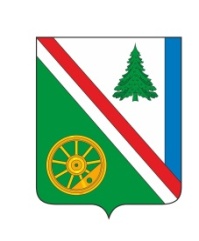 __________2023г. №_____РОССИЙСКАЯ ФЕДЕРАЦИЯИРКУТСКАЯ ОБЛАСТЬ БРАТСКИЙ РАЙОНВИХОРЕВСКОЕ МУНИЦИПАЛЬНОЕ ОБРАЗОВАНИЕДУМА РЕШЕНИЕ (ПРОЕКТ)О ВНЕСЕНИИ ИЗМЕНЕНИЙ В РЕШЕНИЕ ДУМЫ ВИХОРЕВСКОГО МУНИЦИПАЛЬНОГО ОБРАЗОВАНИЯ ОТ 28 НОЯБРЯ 2009 ГОДА №70 «ОБ УТВЕРЖДЕНИИ ПОЛОЖЕНИЯ О ГАРАНТИЯХ ОСУЩЕСТВЛЕНИЯ ПОЛНОМОЧИЙ ВЫБОРНЫХ ЛИЦ ОРГАНОВ МЕСТНОГО САМОУПРАВЛЕНИЯ ВИХОРЕВСКОГО МУНИЦИПАЛЬНОГО ОБРАЗОВАНИЯ» В целях обеспечения условий для эффективного и беспрепятственного осуществления полномочий выборных лиц органов местного самоуправления Вихоревского городского поселения, руководствуясь Федеральным законом от 6 октября 2003 года №131-ФЗ «Об общих принципах организации местного самоуправления в Российской Федерации», Законом Иркутской области от 17 декабря 2008 года №122-оз «О гарантиях осуществления полномочий депутата, члена выборного органа местного самоуправления, выборного должностного лица местного самоуправления в Иркутской области», пунктом 3 части 2 статьи 32, статьей 79 Устава Вихоревского муниципального образования, Дума Вихоревского муниципального образованияРЕШИЛА:1.Внести в решение Думы Вихоревского муниципального образования от 28 ноября 2009 года №70 «Об утверждении Положения о гарантиях осуществления полномочий выборных лиц органов местного самоуправления Вихоревского муниципального образования» (в редакции решений Думы Вихоревского муниципального образования от 12.12.2012 года №30, от 12.04.2018 года №33 далее – Положение) следующие изменения:1) В части 1 статьи 12 слова «с сохранением места работы (должности)» дополнить словами «на период не более шести рабочих дней в месяц.».2. Настоящее решение вступает в силу после дня его опубликования и подлежит размещению на официальном сайте Администрации Вихоревского городского поселения в информационно-телекоммуникационной сети «Интернет».3. Контроль за исполнением настоящего решения возложить на постоянную депутатскую комиссию по регламенту и депутатской этике.Председатель Думы Вихоревского муниципального образования						Л.Г. РемизоваГлава Вихоревскогомуниципального образования                                                         Н. Ю. ДружининПояснительная запискапо проекту решения Думы Вихоревского муниципального образования «О внесении изменений в решение Думы Вихоревского муниципального образования от 25 ноября 2009 года № 70 «Об утверждении Положения о гарантиях осуществления полномочий выборных лиц органов местного самоуправления Вихоревского городского поселения» (в редакции решений Думы Вихоревского МО от 12.12.2012 г. № 30, от 12.04.2018г.№33)1. Субъект правотворческой инициативыПроект решения Думы Вихоревского муниципального «О внесении изменений в решение Думы Вихоревского муниципального образования от 25.11.2009 года № 70 «Об утверждении Положения о гарантиях осуществления полномочий выборных лиц органов местного самоуправления Вихоревского городского поселения»» (в редакции решений Думы Вихоревского МО от 12.12.2012 г. № 30, от 12.04.2008г. №33) (далее – проект) подготовлен Думой Вихоревского МО.2. Правовое основание принятия решенияПравовой основой подготовки проекта решения являются Федеральный закон от 06.10.2003 г. № 131-ФЗ «Об общих принципах организации местного самоуправления в Российской Федерации» (в действующей редакции), Закон Иркутской области от 17.12.2008 г. №122-оз «О гарантиях осуществления полномочий депутата, члена выборного органа местного самоуправления, выборного должностного лица местного самоуправления в Иркутской области», Закон Иркутской области от 12.10.2020 г. №81-ОЗ «О внесении изменений в отдельные законы Иркутской области».Подготовленный проект соответствует действующему законодательству.Форма и текст рассматриваемого проекта отвечают основным правилам юридической техники.3. Обоснование необходимости принятия проекта, его цели и основные положенияЦелью подготовки проекта является приведение решения Думы Вихоревского МО от 25.11.2009 г. № 70 в соответствие с положениями действующего федерального и областного законодательства, Устава Вихоревского муниципального образования.4. Перечень актов отмены, изменение или дополнение которых потребует принятие проекта решенияПринятие данного проекта не требует отмены, изменение или дополнение иных муниципальных правовых актов.Консультант по правовым вопросамаппарата Думы Вихоревского МО					Е. В. Кудаева